Publicado en  el 06/07/2016 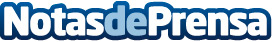 El Ministerio de Agricultura anima a un cambio en la movilidad como punto de partida para un desarrollo urbano sostenibleDestaca la importancia de lograr una mayor implantación de vehículos eléctricos. Considera que las administraciones deben conseguir que la movilidad sostenible quede integrada en la ordenación del territorio y en la planificación urbanística. Subraya la necesidad de propiciar un cambio de conducta en la sociedad para elegir medios de transporte más sosteniblesDatos de contacto:Nota de prensa publicada en: https://www.notasdeprensa.es/el-ministerio-de-agricultura-anima-a-un-cambio Categorias: Automovilismo Ecología Industria Alimentaria Movilidad y Transporte Industria Automotriz http://www.notasdeprensa.es